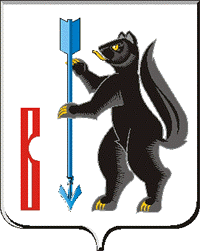 АДМИНИСТРАЦИЯГОРОДСКОГО ОКРУГА ВЕРХОТУРСКИЙП О С Т А Н О В Л Е Н И Еот 03.03.2021г. № 139г. ВерхотурьеОб утверждении Примерного положения об оплате труда работников муниципального учреждения в сфере молодежной политики городского округа Верхотурский         Руководствуясь Трудовым кодексом Российской Федерации, Федеральным законом от 6 октября 2003 года № 131-ФЗ «Об общих принципах организации местного самоуправления в Российской Федерации», постановлениями Правительства Свердловской области от 06.02.2009 N 145-ПП "О системах оплаты труда работников государственных бюджетных, автономных и казенных учреждений Свердловской области", от 12.10.2016 N 708-ПП "Об оплате труда работников государственных организаций Свердловской области, в отношении которых функции и полномочия учредителя  осуществляются Министерством образования и молодежной политики Свердловской области",  в целях определения системы оплаты труда работников муниципального учреждения в сфере молодежной политики городского округа Верхотурский , руководствуясь Уставом городского округа Верхотурский,ПОСТАНОВЛЯЮ:1.Утвердить Примерное положение об оплате труда работников муниципального учреждения в сфере молодежной политики городского округа Верхотурский (далее - Примерное положение) (прилагается).2.Руководителю муниципального учреждения в сфере молодежной политики городского округа Верхотурский разработать и утвердить Положение об оплате труда работников муниципального учреждения в сфере молодежной политики городского округа Верхотурский согласно Примерному положению.        3.Настоящее постановление вступает в силу с момента его подписания.        4.Опубликовать настоящее постановление в информационном бюллетене «Верхотурская неделя» и разместить на официальном сайте городского округа Верхотурский.        5.Контроль исполнения настоящего постановления возложить на заместителя главы Администрации городского округа Верхотурский по социальным вопросам Бердникову Н.Ю.Главагородского округа Верхотурский                                                          А.Г. Лиханов